Guía para la formulación de una Iniciativa de Cambio 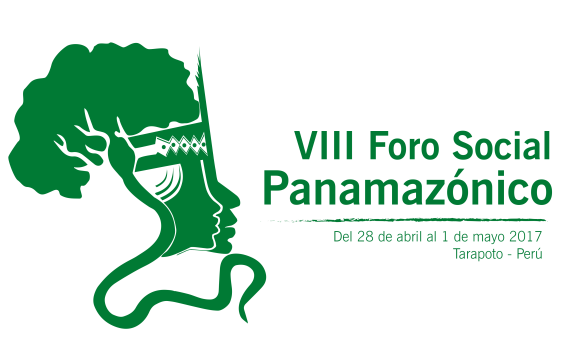 VIII FOSPA 2017 – TARAPOTO, PERÚ28 de abril al 1 de mayo 2017“Vamos al llamado del bosque”Las organizaciones, instituciones y personas participantes pueden compartir SUS INICIATIVAS DE CAMBIO que traigan consigo al VIII FOSPA o que surjan producto de las interacciones en los espacios de diálogos. Estas IC pueden ser asumidas por otras organizaciones, instituciones y personas, sin haber sido necesariamente consensuadas. ¿Qué es una INICIATIVA DE CAMBIO?Es la expresión del compromiso de un grupo de organizaciones, instituciones o personas de llevar a cabo una acción o campaña concreta de resistencia y alternativa frente al actual modelo de desarrollo que daña y amenaza a la Amazonía y sus pueblos. Esta IC alimenta la continuidad del proceso FOSPA, que es una herramienta común contra hegemónica.¿Cuáles son las características de una INICIATIVA DE CAMBIO?Es promovida y sostenida por las propias organizaciones e instituciones, por tanto, los actores participantes se empoderan en este proceso.Puede haber surgido antes o durante el VIII FOSPA.Es promovida por un mínimo de 3 organizaciones e instituciones, de esta manera se asegura que sea inclusiva.Es formulada de manera muy concreta para poder compartirla en la plenaria del VIII FOSPA (a partir del 28 de abril), con una breve descripción y 3 fases o etapas de acción (con fechas). Su presentación en la plenaria del VIII FOSPA tiene como objetivo conseguir el interés o apoyo de otros participantes FOSPA, durante el mismo evento o a través del medio virtual.¿Cómo se presenta una INICIATIVA DE CAMBIO en el VIII FOSPA?Durante los Espacios de Diálogo y Debate, un grupo de organizaciones o instituciones promotoras (por lo menos 3) acuerda presentar una iniciativa de cambio (acción o campaña).El grupo promotor llena la Ficha de Iniciativa de Cambio (colgada en la página web del FOSPA o en papel). Para ello, si lo requieren, puede solicitar la ayuda de los facilitadores de Espacios de Diálogo y Debate. El grupo promotor acuerda quién será el responsable de presentar la Iniciativa de Cambio en alguna de las sesiones plenarias de FOSPA.  El 1 de mayo se lee el listado final de iniciativas de Cambio.Luego de presentarla públicamente, se corre la ficha para recoger adhesiones de interés o apoyo de los asistentes al VIII FOSPA, a título personal o institucional.Se publica la Iniciativa de Cambio con las primeras firmas para nuevas adhesiones personal o institucionales e involucrar a un mayor número de actores en su ejecución.El grupo promotor lidera el desarrollo de la acción y campaña, según las etapas o fases propuestas y con el apoyo de los actores que se comprometieron con ella. 